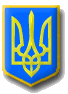 ЛИТОВЕЗЬКА    СІЛЬСЬКА РАДАВОЛИНСЬКА ОБЛАСТЬ, ІВАНИЧІВСЬКИЙ     РАЙОН                                            Сьомого скликанняР І Ш Е Н Н ЯВід  20 березня 2020 року                 с.Литовеж                                     № 36/11Про обмежувальні заходи, пов’язані зпопередженням виникненнягострої респіраторної хвороби, спричиненоїкоронавірусом COVID-19,на території Литовезької сільської ради        Відповідно до п.45 ч.1 ст.26 Закону України «Про місцеве самоврядування в Україні»,Закону України «Про внесення змін до деяких законодавчих актів України, спрямованих на запобігання виникнення і поширення коронавірусної хвороби (COVID-19)», Закону України «Про захист населення від інфекційних хвороб», постанови Кабінету Міністрів України від 11березня 2020 року № 211 «Про запобігання поширенню на території України коронавірусу COVID-19», рішення Державної комісії з питань техногенно-екологічної безпеки та надзвичайних ситуацій від 10 березня 2020 року, рішення Регіональної комісії з питань техногенно-екологічної безпеки та надзвичайних ситуацій від 10 березня 2020 року, Протоколу №2 засідання районної комісії з питань техногенно-екологічної безпеки та надзвичайних ситуацій Іваничівської районної державної адміністрації від 17 березня 2020 року, з метою попередження виникнення гострої респіраторної хвороби, спричиненої коронавірусом COVID-19, Литовезька сільська радаВ И Р І Ш И Л А :1.  Заборонити проведення всіх масових (культурних, розважальних, спортивних, соціальних, релігійних, рекламних та інших) заходів, у яких бере участь понад 10 осіб, крім заходів, необхідних для забезпечення роботи органів державної влади та органів місцевого самоврядування.2. На період проведення карантинних заходів тимчасово відмінити прийоми громадян в Литовезькій сільській раді.3. Проводити роз’яснювальну роботу щодо обмеження пересування населення між населеними пунктами, а також пересування в громадських місцях без крайньої потреби.4. Забезпечити виділення з місцевого бюджету коштів на закупівлю засобів захисту персоналу лікувальних закладів, дезінфікуючих засобів та медикаментів  з метою запобігання поширення та лікування гострої респіраторної хвороби COVID-19, спричиненої коронавірусом SARS-CoV-2.5. Звернутися до керівників релігійних громад з проханням вжити необхідних  заходів щодо недопущення поширення гострої респіраторної хвороби COVID-19, спричиненої коронавірусом SARS-CoV-2.6.  Зобов’язати керівників комунальних установ та організацій:- запровадити щоденний температурний скринінг персоналу, негайно відправляти додому на самоізоляцію усіх працівників, які мають ознаки гострих респіраторних захворювань; - максимально перевести здійснювану персоналом роботу на віддалений доступ із застосуванням електронних комунікацій і технологій;- запровадити режим профілактичного спостереження за особами із числа персоналу, які відвідували країни інфекційного ризику;- передбачити   режим  регулярного   провітрювання   службових   приміщень,  здійснювати дезінфекційні заходи.7. Розглянути питання щодо забезпечення населення продовольством та предметами першої необхідності в режимі доставки, особливо щодо осіб похилого віку, які мають найбільший ризик настання летальних наслідків.8.   Завідувачу Литовезької АЗПСМ (Тюхті Миколі Євгеновичу):-  посилити інформаційно-роз'яснювальну роботу з населенням щодо дотримання санітарно-гігієнічних норм і правил запобігання зараженню інфекцією; -  інформувати населення про самоізоляцію при виявлені підвищеної температури та катаральних явищ (кашель, слабкість, важкість дихання), з подальшим зверненням у телефонному режимі до завідуючого ФАПу або сімейного лікаря;-       рекомендувати населенню максимально обмежити фізичні контакти.9. Контроль за виконанням даного рішення покласти на сільського голову та старост.Сільський голова                                                                                    І.Іванчук